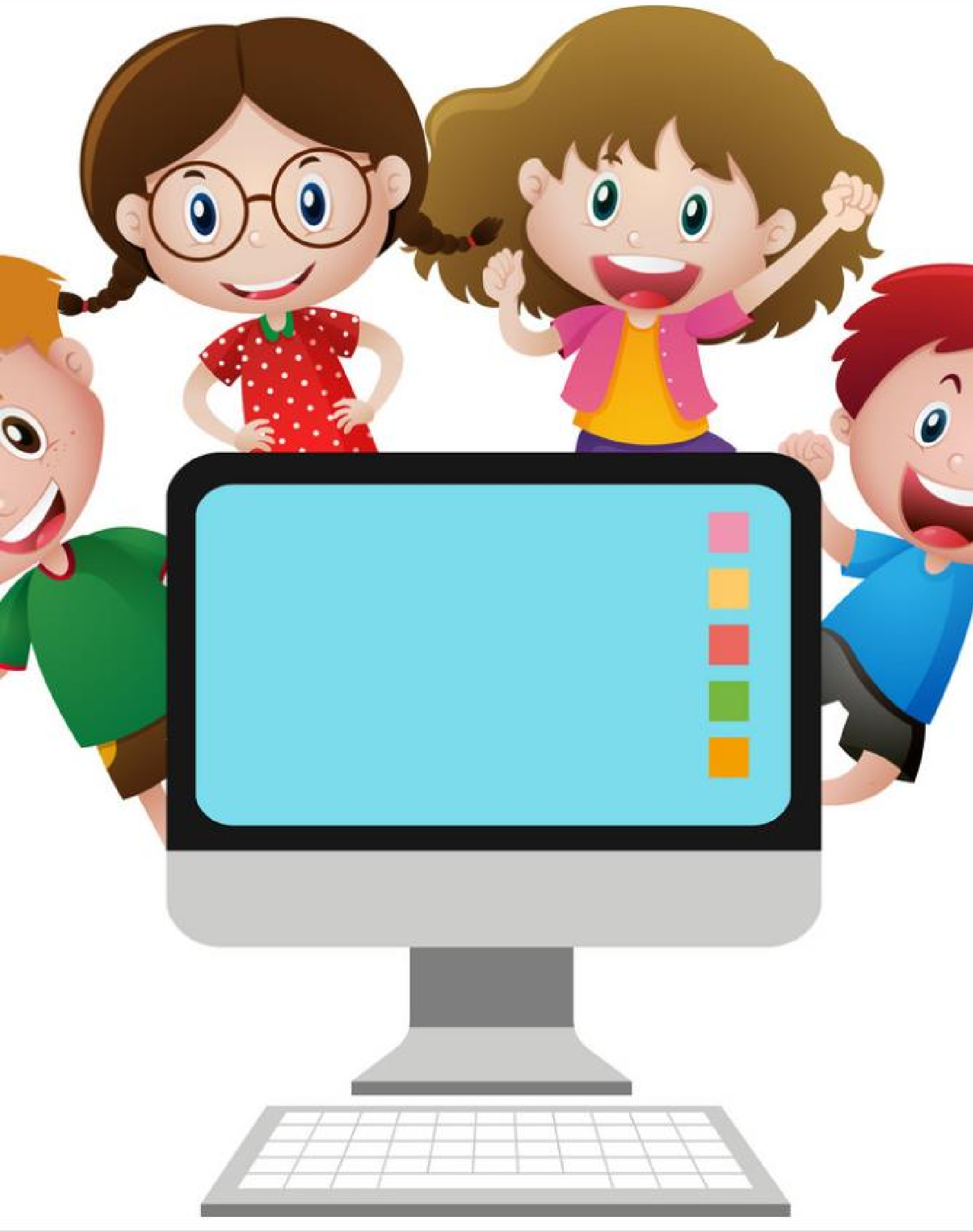 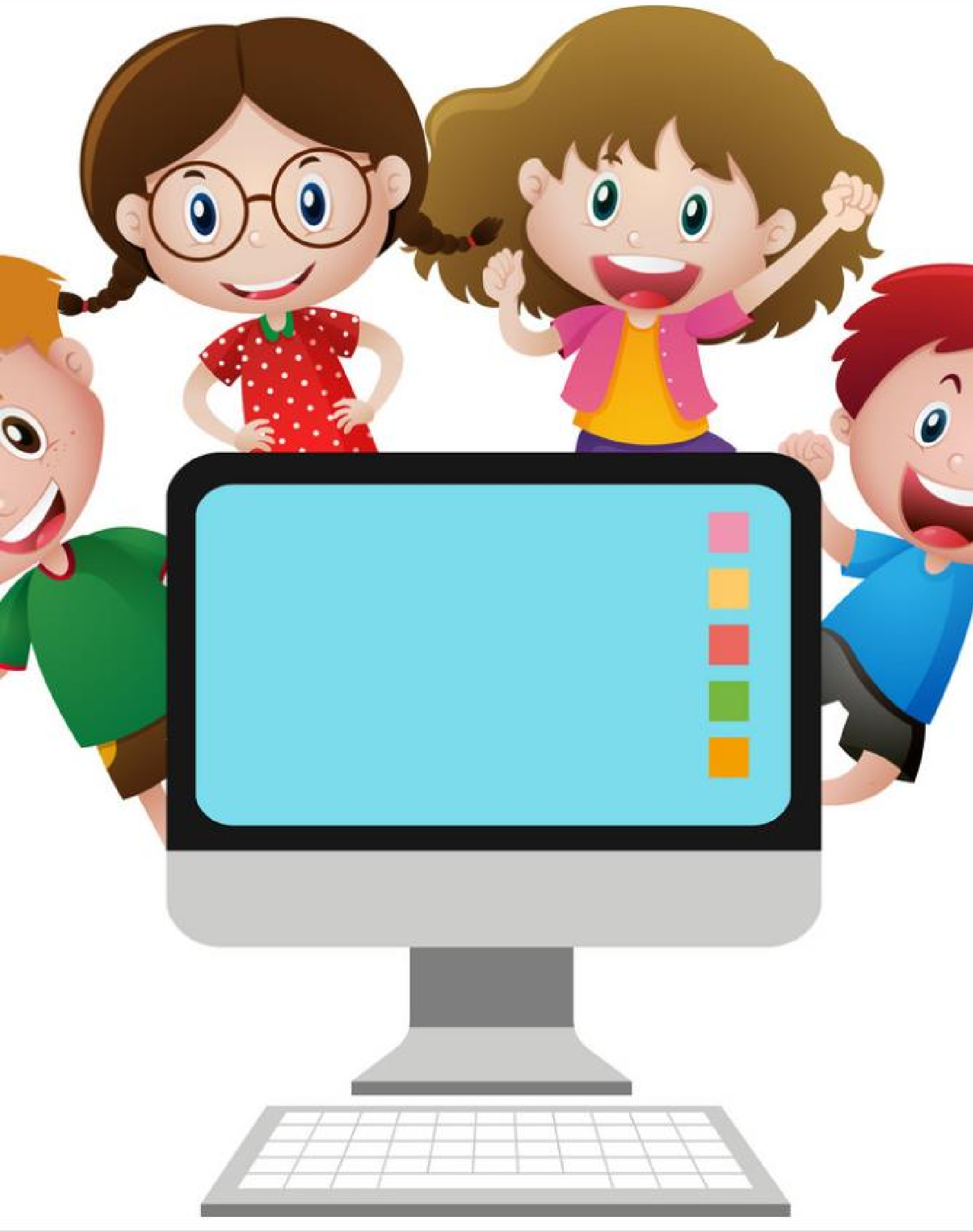 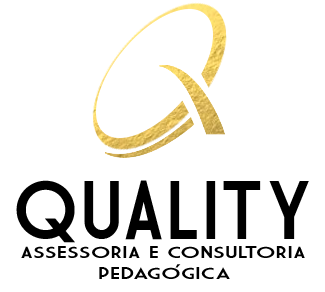 ORIENTAÇÕES PARA A APLICAÇÃO DAAVALIAÇÃO QUALITY 2022ORIENTAÇÕES PARA A APLICAÇÃO DAAVALIAÇÃO QUALITY 2022Como parte integrante do processo de ensino e de aprendizagem, a Avaliação Diagnóstica QUALITY tem como objetivo fornecer um diagnóstico mais eficaz dos saberes de alunos dos Anos Iniciais e finais do Ensino Fundamental relacionados à aquisição das competências leitora e escritora e dos conhecimentos matemáticos e as principais necessidades de aprendizagem dos estudantes, especialmente considerando o contexto da pandemia da COVID–19 que acarretou prejuízos aos estudantes no desenvolvimento de habilidades necessárias ao bom desempenho escolar.As informações resultantes dessa avaliação revelarão o panorama de aprendizagem das turmas e de cada um dos alunos, para tanto devem ser objeto de análise. Os professores e equipe pedagógica, com os dados, serão capazes de responder:•O que os alunos já sabem?•O que ainda precisam aprender?•As dificuldades apresentadas estão relacionadas a falta de compreensão de conteúdos de anos anteriores? Como elas podem ser sanadas?•Como acompanhar os alunos que apresentam maiores dificuldades para aprender?•As atividades inseridas no Plano de Ensino dos professores são adequadas para atender as necessidades dos alunos demonstradas na avaliação?É importante reforçar que essa avaliação tem caráter formativo, isto é, tem o objetivo de identificar as dificuldades e possibilitar o desenvolvimento de ações educativas subsequentes, sem qualquer forma de classificação ou censura dos estudantes. Dessa forma, tendo em vista de que se trata de uma atividade online, deve-se orientar os estudantes a realizá-la de maneira natural, sem se preocupar com pontuação, com o objetivo de não gerar resultados equivocados mediante as competências e habilidades já desenvolvidas durante o período de Ensino Remoto em 2020 e em 2021.Fazemos um apelo para que todos os alunos façam essa avaliação. É muito importante que os estudantes se engajem nesse processo, assim como professores, gestores e todos das equipes escolares. Quanto mais próximo chegarmos ao número de alunos matriculados, mais efetiva será a política de intervenção pedagógica.Assim, contamos com o apoio de todos na aplicação dessa Avaliação e na utilização dos relatórios e gráficos, para a construção de intervenções pedagógicas necessárias para a aprendizagem de todos os estudantes.Neste sentido encaminha-se as orientações para a aplicação das primeiras avaliações do ano de 2022.EQUIPE TÉCNICO PEDAGÓGICA DA QUALITY ASSESSORIA E CONSULTORIA EDUCACIONAL1. ORIENTAÇÕES GERAIS1.1 A Avaliação acontecerá de acordo com a agenda do município.  Sua aplicação poderá acontecer de duas maneiras distintas: digital e impressa.1.2 Os professores dos componentes curriculares contemplados pela avaliação diagnóstica (Português e Matemática) ficarão responsáveis pela aplicação da avaliação, apoiando os estudantes e incentivando a participação de todos.1.3 As provas serão postadas em blocos (por dia), ou seja, para cada bloco (português e matemática) haverá um único link que direcionará o aluno diretamente à avaliação do componente curricular, conforme cronograma.1.4 Cada prova de LP e de MATEMÁTICA será composta de 10 questões do 1º ao 5º ano de 15 questões do 6º ao 9º ano, com 04 alternativas de resposta e apenas 01 correta (gabarito).1.5 O aplicador da prova deverá ler somente as questões onde aparece a imagem do megafone. Serão lidas somente questões das provas do 1º e 2º ano. Do 3º ano em diante, deverão ler sozinhos, da forma que conseguirem.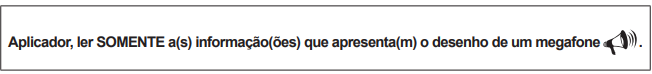 2. DEMAIS INFORMAÇÕES2.1 A realização da avaliação proporcionará consolidação digital dos resultados, gerando relatórios (mapas e gráficos) que permitirão a análise do desempenho por estudante e por turma para os professores, gestores escolares e equipe pedagógica da Secretaria de Educação.2.2 O Diretor e o Coordenador Pedagógico devem acessar os resultados e apoiar os professores em sua apropriação, incentivando-os a apoiarem seus estudantes nas questões e habilidades com maior dificuldade, preparando, inclusive, materiais e atividades complementares.